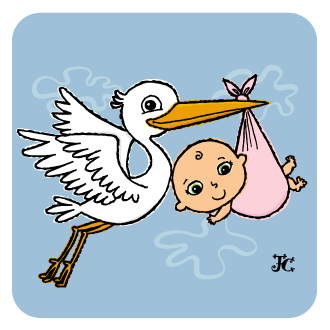 Dorothy M. Wallace COPE Center COMMUNITY SERVICE PROJECT LOG FORMCommunity Service is giving back to society. It is helping others. You are not PAID for community service. It involves Volunteering a minimum of 5 hours.  If applying for Florida Bright Futures Scholarship and / or the Superintendent’s Diploma of Distinction, the student needs to complete at least 75 hours of service. Florida Academic Scholars Requires the student to complete 100 hours of service.1.  Complete front and back of this page and sign it. Print clearly in ink or type.2.	Attach the essay to this page and keep a copy for your records.3.	Complete the Activity Log Form or obtain a letter(s) from the places(s) you did your community service hours. Make sure it is on letterhead with the address and phone number. The letter MUST include the dates and the TOTAL number of hours that you volunteered. 4.	Upon completion of your community service hours, return the form to your counselor.Project Completion Date: ______________________     Grade: _______________________        Student’s Name: _____________________________    Student ID: ____________________Required Essay:   Summarize your community service in essay form. Address each of the following in your essay:A.	Describe your community service project and the main activities of your project.B:  Outline the steps you took to plan, implement, and complete the project.	C.	Describe the impact you believe your project had on the community.I have reviewed the Community Service Report and understand that a community service project is a part of the graduation requirement for Dade County Public Schools. I have kept a copy of my Community Service Project Report for my records. DATE	         COMMUNITY SERVICE ACTIVITY DESCRIPTION	          HOURS COMPLETEDTotal Completed Project Hours    __________________  My Signature below indicates completion of listed hours of service and project.Student’s Signature ______________________________ 		Date _______________Parent/Guardian Signature_________________________ 		Date _______________Counselor Use Only:Number of hours: _____Computer Input:   _____